應用「反向推理」法去解答以下問題：(問題來源：2013-DSE-PHY-1B-Q10c(ii)): (只需作答10c(ii) 部分)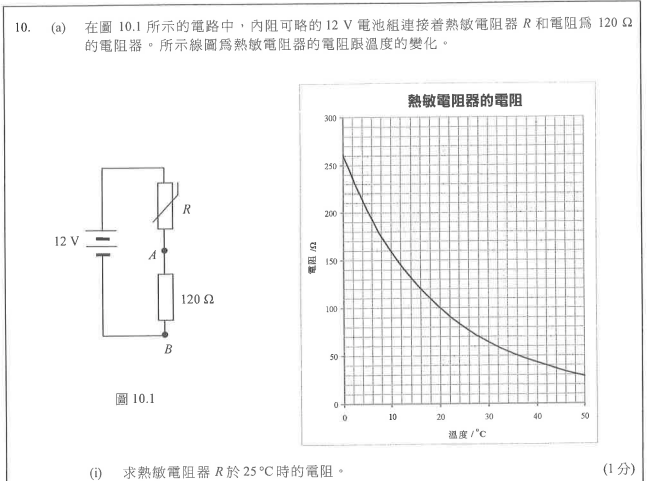 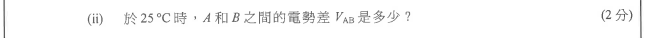 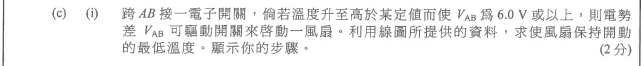 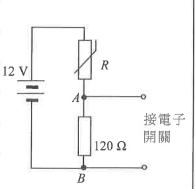 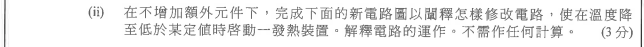 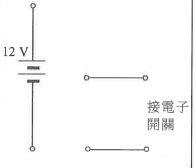 反向推理步驟應用於問題中1. 列出需作判斷的主題2. 列出適用的物理知識3. 應用以上知識於問題中, 為須作的判斷推導出結論按論說語體結構及語言特色寫下答案